Publicado en Madrid el 19/10/2017 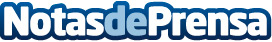 El Aula virtual y la educación a distancia ¿el futuro de la enseñanza?Los avances tecnológicos están cambiando la manera en la que se organiza y funciona la sociedad. Los sistemas de educación y formación abiertos y a distancia han dejado de ser una alternativa más de enseñanza para convertirse en uno de los modelos de educación con mejor proyección de futuroDatos de contacto:Sara ÁvilaNota de prensa publicada en: https://www.notasdeprensa.es/el-aula-virtual-y-la-educacion-a-distancia-el Categorias: Educación E-Commerce http://www.notasdeprensa.es